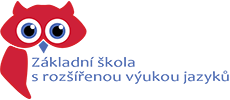 Provozní řád školní jídelnyProvoz školní jídelnyProvoz školní jídelny se řídí vyhláškami o školním stravování, hygienickými předpisy a vyhláškou o závodním stravování. Jídelníček je sestavován na základě zásad školního stravování a dodržování spotřebního koše vybraných potravin. Základní předpisy jsou k dispozici v kanceláři ŠJ. Strávník má nárok na oběd jen pokud má na svém kontě obnos, který plně pokryje cenu oběda. Žák má nárok na dotovaný oběd pouze je-li přítomen ve škole nebo školském zařízení. Výdej obědů a stolování: Strava se mimo jídelnu nevydává. Jídla poskytovaná v rámci školního stravování jsou vždy konzumována v prostorách školní jídelny. Všichni strávníci musí použít dezinfekci na ruce, která je umístěna před vstupem do jídelny. Výjimkou je první den neplánované nepřítomnosti strávníka ve škole ze zdravotních či jiných důvodů (tento zaplacený oběd je možné si ještě týž den odnést od 11:15 do 11:30 hodin). Dále je pak nutné oběd odhlásit po dobu nepřítomnosti strávníka. Při odběru pokrmů do jídlonosiče školní jídelna neodpovídá za případnou změnu konzistence uvařeného pokrmu. Pro strávníky, kteří mají distanční výuku, on-line výuku  nebo třídu v karanténě: oběd vyzvedne zákonný zástupce ve stejný čas pro výdeje do jídlonosičů od 11:15 do 11:30 hodin.Personál vydává stravu v rouškách, jednorázových rukavicích a jednorázových zástěrách.  Personál je poučen o zvýšených hygienických požadavcích. Obvyklá doba výdeje:	 11,40 – 14,00 hod.Při příležitosti různých akcí školy lze stanovit i jinak – strávníci jsou vždy předem upozorněni.Po celou dobu přítomnosti v prostorách školní jídelny strávnici zachovávají osobní bezpečnost, hygienu stravování, společenská pravidla chování a dbají pokynů pedagogických pracovníků, kteří vykonávají ve školní jídelně dohled. Do jídelny se nevnášejí vlastní potraviny nebo žvýkačky. Strávník se přihlašuje ke stravování ve školní jídelně alespoň jeden den předem. Na počátku stravování odevzdá vyplněnou přihlášku ke stravování a uhradí zálohu na stravování. Strávník má automaticky přihlášené obědy. Pokud se nebude stravovat, musí si obědy odhlásit.Placení stravnéhoPlatbu stravného je možné provádět:souhlas s inkasem zadaný u jakékoliv bankytrvalým příkazem převodem z účtu  (je třeba zjistit ve školní jídelně variabilní symbol a výši stravného)Variabilní symbol přiděluje na počátku stravování školní jídelna a zůstává stejný po celou dobu školní docházky.Stravné musí být   zaplaceno   v termínu, který je určen jako den splatnosti.Platba trvalým příkazem se provádí   např. do 25. v měsíci na další měsíc. Pokud stravné nebude včas uhrazeno, není jídelna povinna stravování poskytovat.Systém plateb stravnéhoNa začátku školního roku zaplatí každý strávník zálohu na stravování, která je vždy vyšší než běžné měsíční platby z toho důvodu, aby pokryla případné zvýšení ceny obědů při nárůstu cen potravin. Tuto zálohu má každý strávník uloženu na svém účtu po celý školní rok.Ostatní platby probíhají až ke konci měsíce (zpětně) podle toho, kolik měl strávník přihlášených obědů.Záloha se použije k úhradě měsíce června, pokud vzniknou přeplatky, vracejí se zpět na účet plátce. Žák se stravuje   pouze v případě, že má na svém kontě obnos, který plně pokryje cenu obědů  Vyúčtování stravného se provádí bezhotovostně vždy na konci školního roku, případný přeplatek se vrací zpět na účet plátce. V hotovosti – pouze u žáků, kteří opouštějí naši školu a nebudou se již stravovat v případě, že nelze přeplatek vrátit na účet plátce, nebo se jedná o malou částku. U ostatních strávníků se přeplatky převádějí do dalšího školního roku.Odhlašování obědů telefonicky   den předem ( v pondělí nejpozději do 8,00 )telefon : 226 807 224, 608 122 579 zanechat vzkaz na záznamníku ( do 6,30 hod)e-mailem – sjmilico@volny.cz,  prochazkoval@zsmilicov.czna web.stránkách  školy v menu Jídelna (objednat/odhlásit obědy)na objednávkovém počítači – týden předem.Hromadné odhlášky, např. výlety, exkurze, ozdravné pobyty – týden předem.Za neodebranou nebo včas neodhlášenou stravu se neposkytuje náhrada.Objednávky (výběr) menuV případě nabídky ze dvou jídel je možné provést výběr s minimálním předstihem 7 dnů(tj. v pondělí na další pondělí, v úterý na další úterý atd.) a maximálně na dobu, kdy je jídelníčekvystaven v nabídce. Menu 1 má strávník automaticky, menu 2  je třeba objednat.Volbu lze provést těmito způsoby:- na web.stránkách  https://www.jidelna.cz   v  tomto případě je nutno vyžádat si  ve školní     jídelně  přístupové heslo do internetových aplikací.           - prostřednictvím objednávkového počítače ve školní jídelně – po přiložení čipu nebo ISIC karty. Dále lze využít i aplikaci „JIDELNA.CZ“ pro mobilní telefony. Tu si lze nainstalovat zhttps://play.google.com/store/apps/details?id=cz.barda.jidelna.Zařazování žáků dle věkových kategoriíPodle vyhlášky č. 107/2005 Sb. o školním stravování jsou žáci zařazováni do výživových norem a finančních limitů rozhodných pro stanovení výše stravného podle data narození. Do 3 věkových skupin jsou žáci zařazováni na dobu školního roku, ve kterém dosahujívěku podle bodů l až 4. Dle Školského zákona č. 561/2004 Sb §  24 školní rok začíná 1. září a končí 31. srpna následujícího kalendářního roku. Bezkontaktní žetony – čipy pro žáky 2.-9. třídyStrava se vydává prostřednictvím bezkontaktních žetonů -  čipů. Platnost čipu je po celou dobu školní docházky.Záloha na výdej čipu – 130,- Kč.Po ukončení stravování, pokud strávník vrátí zpět nepoškozený funkční čip – vrací se záloha.V případě ztráty nebo poškození čipu je nutno zakoupit nový – cena – 130,- Kč.Pokud strávník zapomene čip, je mu vydán tzv. „ŽOLÍK“, který ho opravňuje k odebrání stravy. Žolík odevzdává přímo u výdejního okénka – nepoškozený.V případě jeho úmyslného poškození platí jeho náhradu v plné výši. Žolík lze vydat pouze 3 x za sebou – jinak si strávník zakoupí nový čipVšichni žáci prvních tříd mají k dispozici ISIC karty, které vydává základní škola. V ISIC kartě je uložen čip, který akceptuje program naší školní jídelny. Čip již není potřeba.  V případě ztráty ISIC karty je nutné opět požádat základní školu, aby ISIC kartu znovu vystavila. Vystavení nové ISIC karty trvá asi 14 dní. Úřední hodiny kanceláře školní jídelny – 11,40 – 14,00 hod.S provozním řádem školní jídelny jsou seznamováni všichni strávníci při zahájení školního roku - dostanou ho do třídydostanou ho zástupci rodičů při prvních informativních schůzkáchje vyvěšen na nástěnce před jídelnouje na nástěnce ve vestibulu školyje na webových stránkách školy www.zsmilicov.czNa těchto místech jsou rovněž vyvěšeny aktuální ceny obědů ve školní jídelně.Veškeré náměty, dotazy a připomínky hlaste vedoucí školní jídelny.Alergeny:Povinnost zveřejňovat informace o alergenech obsažených v jídle je dána od 13.12.2014 směrnicí 1169/2011EU. Čísla alergenů jsou uváděna na jídelním lístku u každého jídla. Přehled alergenů (čísel) je vyvěšen v každé školní jídelně a na webových stránkách školy. Kontakty na školní jídelnuVedoucí školní jídelny: Lenka ProcházkováVedoucí kuchařka: Pavlína Malá Telefon: 226 807 224, 608 122 579 e-mail: prochazkoval@zsmilicov.czweb: www.zsmilicov.czobjednávky: https://www.jidelna.czDne 13.9.2021                                                                                           Mgr. Alena Červená                                                                                               ředitelka školyPřevodem z účtu nebo trvalým příkazem vždy do 25. předešlého měsíceČíslo účtu ŠJ: 7034-2000815399/0800Souhlas s inkasem u jiné banky, vždy k 1.dni v měsíciČíslo účtu ŠJ: 7034-2000815399/0800